ПОЛОЖЕНИЕо проведении тренировочного забега 
в рамках городского мероприятия «Гонка Первых»»	1.ЦЕЛИ И ЗАДАЧИ:1.1 Цель забега - организация досуга и пропаганда здорового образа жизни в целях укрепления здоровья и снижения заболеваемости населения города Мегиона, с целью популяризации и развития легкой атлетики в Ханты - Мансийском автономном округе - Югре.1.2 Основные задачи: привлечение трудящихся и учащейся молодежи города к регулярным занятиям физической культурой и спортом;совершенствования форм организации массовой физкультурно – спортивной работы;пропаганда физической культуры и спорта среди населения города;пропаганда здорового образа жизни.2.СРОКИ И МЕСТО ПРОВЕДЕНИЯ:2.1 Соревнования состоятся 18 сентября 2022 года, согласно программе соревнований.2.2 Забег состоится по адресу: г.Мегион, аэродром «Западный».2.3.Начало соревнований 12.00 часов.3.РУКОВОДСВО ПРОВЕДЕНИЕМ СОРЕВНОВАНИЙ:3.1 Общее руководство подготовкой и проведением соревнований осуществляет – МАУ "ЦГиПВ им. Е.И.Горбатова";3.2 Непосредственное проведение соревнований возлагается на – МАУ "ЦГиПВ им. Е.И.Горбатова", МАУ СШ «Вымпел», МАУ СШ «Юность». и главную судейскую коллегию.Главный судья соревнования – Петриченко Антон Владимирович.Начальник трассы – Сафаров Руслан Ринатович.4.ТРЕБОВАНИЯ К УЧАСТНИКАМ И УСЛОВИЯ ДОПУСКА:В забеге могут принимать участие все желающие от 18 лет.Участники могут принимать участие в забеге в командном, индивидуальном форматах.Для участия в командном формате необходимо собрать команду составом не менее 5 (пяти) человек.Индивидуальный формат подразумевает самостоятельно участие в забеге.К участию в забеге не допускаются лица в состоянии алкогольного или наркотического опьянения.Подавая заявку на участие в забеге, участник подтверждает, что ознакомлен и соглашается с настоящим положением. При нарушении участниками правил настоящего положения, участники и их команды будут дисквалифицированы с забега.Комплектование команд и формирование заявок на участие осуществляют непосредственно сами участники.Для допуска к участию в забеге участник обязан определиться с форматом участия, дистанцией забега, предоставить медицинское заключение/медицинскую справку о допуске к занятиям физической культурой и спортом без ограничений. При этом участник принимает на себя всю ответственность за подлинность медицинского заключения/медицинской справки, получение его в установленном законом порядке на основании проведенного медицинского обследования в уполномоченном медицинском учреждении и относит на себя все негативные последствия, связанные с нарушением данного условия. На момент участия в мероприятии справка должна быть действительна и выдана не позднее 6 месяцев с даты проведения забега. Справки не возвращаются.Для участия в Забеге каждый участник обязан пройти регистрацию, лично предъявить документ, удостоверяющий личность (паспорт/водительское удостоверение), ознакомиться и согласиться с настоящим Положением и правилами участия, включая обязательство подписать отказ от претензий / освобождении от ответственности.Зарегистрировавшиеся участники делятся на командный забег и личный забег.Итоговый список участников публикуется на странице социальной сети Организатора не позднее, чем за 1 (один) день до проведения Забега.Итоговая программа Забега, в которой отражено время проведения всех стартов формируется после завершения приёма заявок не позднее, чем за 1 (один) день до дня проведения ЗабегаУчастник обязан прибыть и пройти регистрацию не позднее, чем за 30 минут до начала его забега, в соответствии с расписанием.В случае неявки участника к своему стартовому времени, либо при его опоздании Организатор оставляет за собой право отказать ему в либо включить участника в дополнительный забег.Оргкомитет имеет право, при вероятности вреда здоровью одному из участников, безоговорочного снять этого Участника с участия в Забеге.Участники, которые регистрируются в командном формате, определяют внутри команды человека - ответственного за предоставление персональных данных членов команды Организатору;Подавая заявку на участие в забеге, участник подтверждает, что ознакомлен и соглашается с требованиями настоящего положения.5.ПРОГРАММА СОРЕВНОВАНИЙ:Порядок проведения стартов, а также время может быть изменен Организатором, итоговая программа с расписанием стартов будет размещена на официальном сайте и в группе «В контакте» и на официальном сайте Организатора не позже чем за 24 часа до даты реализации забега.Действуя «по ситуации», Организатор имеет право сформировать дополнительный старт среди лиц, пропустивших свой старт, ввиду сложившихся обстоятельств.6.ОПРЕДЕЛЕНИЕ ПОБЕДИТЕЛЕЙ:6.1 Победители и призеры спортивных забегов определяются по наименьшему времени, показанному на дистанции с учетом штрафных баллов прохождения препятствий.7.НАГРАЖДЕНИЕ ПОБЕДИТЕЛЕЙ:7.1 Участники, занявшие I место, командного забега награждаются медалями, дипломами.7.2 Участники, занявшие II и III место, командного забега награждаются медалями и дипломами соответствующих степеней.7.3 Участник, занявший I место в личном забеге награждается медалью, дипломом.7.4 Участиники, занявшие II и III место в личном забеге награждаются медалями и дипломами соответствующих степеней.8.ФИНАНСИРОВАНИЕ:8.1 Расходы на проведение соревнований несет муниципальное автономное учреждение  "ЦГиПВ им. Е.И.Горбатова»9.ОБЕСПЕЧЕНИЕ БЕЗОПАСНОСТИ УЧАСТНИКОВ СОРЕВНОВАНИЙ И ЗРИТЕЛЕЙ:	9.1В целях обеспечения безопасности зрителей и участников, спортивные мероприятия разрешается проводить только на спортивных сооружениях, принятых в эксплуатацию в установленном законом порядке, при наличии паспорта безопасности объекта включенных во Всероссийский реестр объектов спорта, в соответствии с Федеральным законом от 04 декабря 2007 года №329-ФЗ «О физической культуре и спорте в Российской Федерации». Обеспечение безопасности участников и зрителей на спортивных соревнованиях осуществляется собственником спортивного сооружения, согласно требованиям Правил обеспечения безопасности, при проведении официальных спортивных соревнований, утвержденных постановлением Правительством Российской Федерации от 18 апреля 2014 года №353.Спортивный объект должен соответствовать всем требованиям и правилам соревнований по виду спорта «Легкая атлетика», утвержденным приказом Министерства спорта Российской Федерации от 16 октября 2019 года №839, наличие спортивного оборудования и инвентаря должно соответствовать стандартам. 	9.2Главному судье соревнований и руководителям спортивных объектов, задействованных в проведении соревнований, осуществить проверку готовности физкультурно-спортивных учреждений за 1 сутки и за 3 часа до начала соревнований, оформить и подписать соответствующие Акты готовности физкультурно-спортивных сооружений. 9.3Медицинское сопровождение соревнований обеспечивается в соответствии с приказом Минздрава России от 23 октября 2020 года №1144н «Об утверждении Порядка организации оказания медицинской помощи лицам, занимающимся физической культурой и спортом (в том числе, при подготовке и проведении физкультурных мероприятий и спортивных мероприятий), включая порядок медицинского осмотра лиц, желающих пройти спортивную подготовку, заниматься физической культурой и спортом в организациях и (или) выполнить нормативы испытаний (тестов) Всероссийского физкультурно-спортивного комплекса «Готов к труду и обороне» и форм медицинских заключений о допуске к участию в физкультурных и спортивных мероприятиях.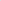 10.ЗАЯВКИ: 10.1 Предварительные заявки на участие в соревнованиях необходимо направить в муниципальное автономное учреждение «Центр гражданского и патриотического воспитания имени Егора Ивановича Горбатова» по адресу: ул. Советская, 11 (электронный адрес: forpost_megion@mail.ru)   в срок до 16 сентября 2022 года. 10.2 Индивидуальные заявки на участие предоставляются в день проведения соревнований. 11.СТРАХОВАНИЕ УЧАСТНИКОВ:11.1.Страхование участников соревнований является добровольным и может осуществляться за счёт средств участников соревнований.Данное положение является официальным приглашением на соревнованиеПриложение к положению о проведении тренировочного забега 
в рамках городского мероприятия «Гонка Первых»Индивидуальная заявкана участие в тренировочном забеге рамках городского мероприятия «Гонка Первых» Место проведения: г.МегионСроки проведения: 18 сентября 2022 года____________________________________________________/_______________________Ф.И.О.                                                                     подпись«______» сентября 2022 годаКоллективная заявкана участие в тренировочном забеге рамках городского мероприятия «Гонка Первых»от команды _____________________________________________________________________________Место проведения: г.МегионСроки проведения: 18 сентября 2022 годаМ.П.Представитель команды : ______________       _______________________           контактный телефон:__________________________________				Подпись                               Ф.И.О.Руководитель:          __________________       _______________________«УТВЕРЖДАЮ»Директор муниципального автономного учреждения «ЦГиПВ им. Е.А. Горбатова»___________А.П. Ломачинский«_____» _________2022 годаВремяВид программыДистанцияМесто проведения12.00Торжественная церемония открытия соревнованийСпортивные забегиСпортивные забегиСпортивные забегиСпортивные забеги9.00-13.00Регистрация участниковРегистрация участниковЗона парковки12:15 Командный забег2500 мЗона старта13.15:Личный забег - Женщины Личный забег - Мужчины2500 мЗона старта12.30Торжественная церемония награждения участников – Командный забегТоржественная церемония награждения участников – Командный забегТоржественная церемония награждения участников – Командный забег14.00Торжественная церемония награждения участников – Личный забегТоржественная церемония награждения участников – Личный забегТоржественная церемония награждения участников – Личный забегВозрастФамилияИмя ОтчествоДата рожденияМесто работы/ учебыАдрес регистрации и проживанияКонтактный телефон Данные паспорта (свидетельства о рождении)№п/пФамилия, имя, отчество(полностью)Пол(муж./жен.)Дата рождения (полностью)Контактный телефонДомашний адресДанные паспорта (свидетельства о рождении)Виза врача(допущен)12345